Муниципальное бюджетное общеобразовательное учреждение«Средняя общеобразовательная школа № 2»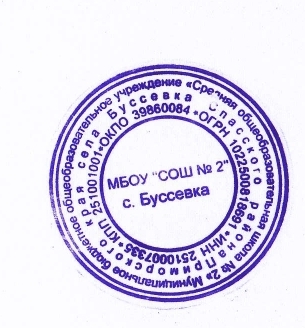 села  Буссевка Спасского района Приморского края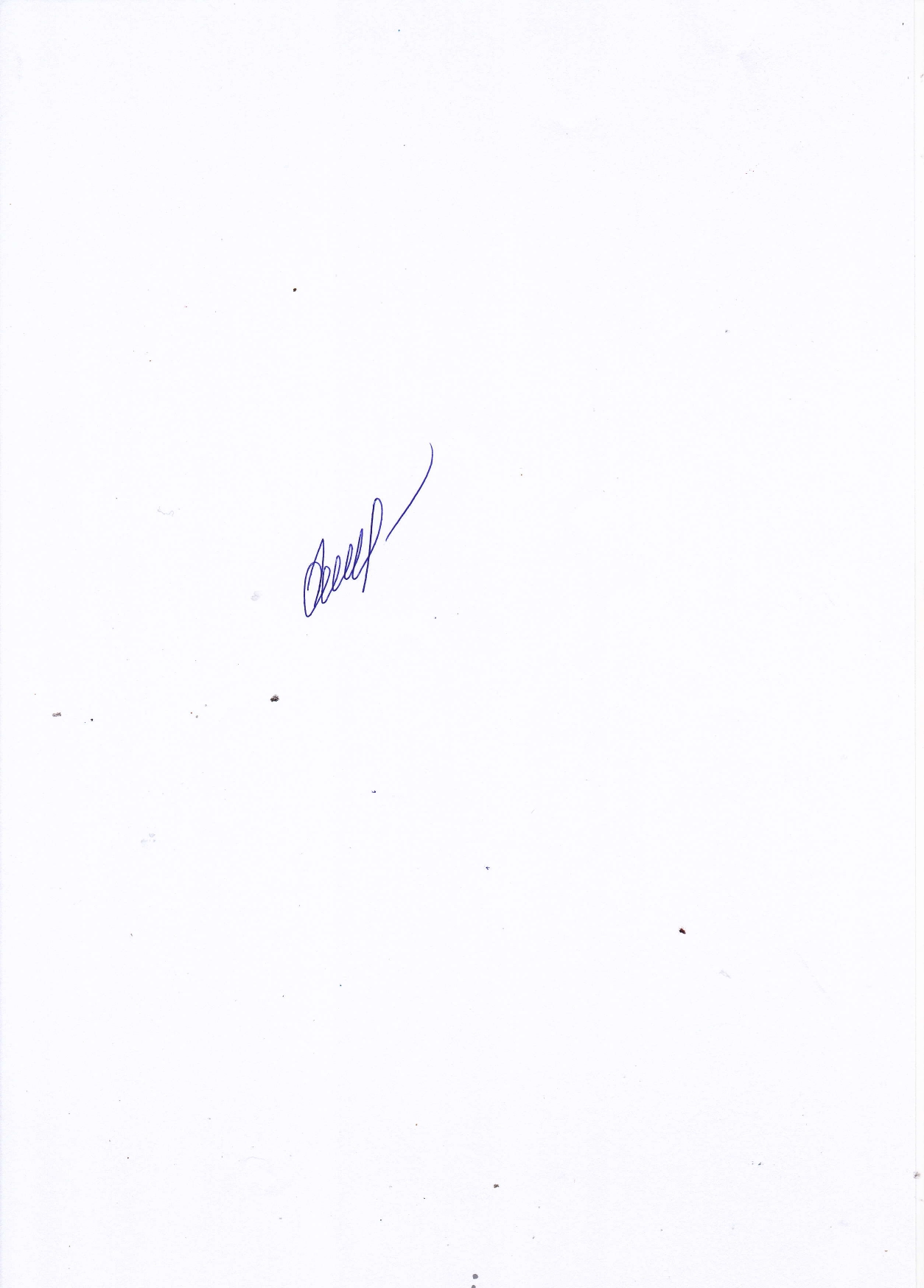 Принята                                                Согласовано                                                     Утвержденана методическом                             зам.директора по УВР                          приказом директораобъединении                                    ______ Хомякова Г.И.             МБОУ «СОШ № 2» с. БуссевкаПротокол от «30» августа 2022 года №1    от «30» августа 2022 от  «31»августа  2022 года  № 63                                                      Рабочая программапо  истории                                                                               предмет                                                      10 классСоставитель: Данилина Алеся Александровнаучитель истории и обществознания                                                                                    2022  годПояснительная запискаРабочая программа по обществознанию для обучающихся  10 класса разработана  на основе:1. Требований Федерального образовательного стандарта среднего  общего образования;2. Примерной программы основного общего образования по всеобщей истории и истории России;3.Основной образовательной программы  основного общего образования МБОУ «СОШ № 2» села Буссевка.4. Учебного плана МБОУ «СОШ № 2 « села БуссевкаОбучение ведется по учебникам:Всеобщая история:10 класс- «История нового времен История. Всеобщая история. (базовый уровень и углублённый уровень) 10-11 класс. Под редакцией С.П. Карпова «Русское слово», 2020.История России:История России: начало XX – начало XXI в. 10кл: учебник/ Горинов М.М .Данилов А.А, Моруков М.Ю и др./ под ред. Торкунова А.В из трех частей. – М.:, «Просвещение», 2020. под  редакцией Н.В. Загладина, Л.С. Белоусова.Предмет «История» изучается на уровне среднего  общего образования в качестве обязательного предмета в 10 классе в  объеме 68  часов в год по 2 часа в неделю в неделю.        ПЛАНИРУЕМЫЕ РЕЗУЛЬТАТЫ ОСВОЕНИЯ УЧЕБНОГО ПРЕДМЕТАЛичностные результаты 1. Российская гражданская идентичность (патриотизм, уважение к Отечеству, к прошлому и настоящему многонационального народа России, чувство ответственности и долга перед Родиной, идентификация себя в качестве гражданина России, субъективная значимость использования русского языка и языков народов России, осознание и ощущение личностной сопричастности судьбе российского народа). Осознание этнической принадлежности, знание истории, языка, культуры своего народа, своего края, основ культурного наследия народов России и человечества (идентичность человека с российской многонациональной культурой, сопричастность истории народов и государств, находившихся на территории современной России); интериоризация гуманистических, демократических и традиционных ценностей многонационального российского общества. Осознанное, уважительное и доброжелательное отношение к истории, культуре, религии, традициям, языкам, ценностям народов России и народов мира.2. Готовность и способность обучающихся к саморазвитию и самообразованию на основе мотивации к обучению и познанию; готовность и способность осознанному выбору и построению дальнейшей индивидуальной траектории образования на базе ориентировки в мире профессий и профессиональных предпочтений, с учетом устойчивых познавательных интересов.3. Развитое моральное сознание и компетентность в решении моральных проблем на основе личностного выбора, формирование нравственных чувств и нравственного поведения, осознанного и ответственного отношения к собственным поступкам (способность к нравственному самосовершенствованию; веротерпимость, уважительное отношение к религиозным чувствам, взглядам людей или их отсутствию; знание основных норм морали, нравственных, духовных идеалов, хранимых в культурных традициях народов России, готовность на их основе к сознательному самоограничению в поступках, поведении, расточительном потребительстве; сформированность представлений об основах светской этики, культуры традиционных религий, их роли в развитии культуры и истории России и человечества, в становлении гражданского общества и российской государственности; понимание значения нравственности, веры и религии в жизни человека, семьи и общества). Сформированность ответственного отношения к учению; уважительного отношения к труду, наличие опыта участия в социально значимом труде. Осознание значения семьи в жизни человека и общества, принятие ценности семейной жизни, уважительное и заботливое отношение к членам своей семьи.4. Сформированность целостного мировоззрения, соответствующего современному уровню развития науки и общественной практики, учитывающего социальное, культурное, языковое, духовное многообразие современного мира.5. Осознанное, уважительное и доброжелательное отношение к другому человеку, его мнению, мировоззрению, культуре, языку, вере, гражданской позиции. Готовность и способность вести диалог с другими людьми и достигать в нем взаимопонимания (идентификация себя как полноправного субъекта общения, готовность к конструированию образа партнера по диалогу, готовность к конструированию образа допустимых способов диалога, готовность к конструированию процесса диалога как конвенционирования интересов, процедур, готовность и способность к ведению переговоров).6. Освоенность социальных норм, правил поведения, ролей и форм социальной жизни в группах и сообществах. Участие в школьном самоуправлении и общественной жизни в пределах возрастных компетенций с учетом региональных, этнокультурных, социальных и экономических особенностей (формирование готовности к участию в процессе упорядочения социальных связей и отношений, в которые включены и которые формируют сами учащиеся; включенность в непосредственное гражданское участие, готовность участвовать в жизнедеятельности подросткового общественного объединения, продуктивно взаимодействующего с социальной средой и социальными институтами;идентификация себя в качестве субъекта социальных преобразований, освоение компетентностей в сфере организаторской деятельности; интериоризация ценностей созидательного отношения к окружающей действительности, ценностей социального творчества, ценности продуктивной организации совместной деятельности, самореализации в группе и организации, ценности «другого» как равноправного партнера, формирование компетенций анализа, проектирования, организации деятельности, рефлексии изменений, способов взаимовыгодного сотрудничества, способов реализации собственного лидерского потенциала).7. Сформированность ценности здорового и безопасного образа жизни; интериоризация правил индивидуального и коллективного безопасного поведения в чрезвычайных ситуациях, угрожающих жизни и здоровью людей, правил поведения на транспорте и на дорогах.8. Развитость эстетического сознания через освоение художественного наследия народов России и мира, творческой деятельности эстетического характера (способность понимать художественные произведения, отражающие разные этнокультурные традиции; сформированность основ художественной культуры обучающихся как части их общей духовной культуры, как особого способа познания жизни и средства организации общения; эстетическое, эмоционально-ценностное видение окружающего мира; способность к эмоционально-ценностному освоению мира, самовыражению и ориентации в художественном и нравственном пространстве культуры; уважение к истории культуры своего Отечества, выраженной в том числе в понимании красоты человека; потребность в общении с художественными произведениями, сформированность активного отношения к традициям художественной культуры как смысловой, эстетической и личностно-значимой ценности).9. Сформированность основ экологической культуры, соответствующей современному уровню экологического мышления, наличие опыта экологически ориентированной рефлексивно-оценочной и практической деятельности в жизненных ситуациях (готовность к исследованию природы, к занятиям сельскохозяйственным трудом, к художественно-эстетическому отражению природы, к занятиям туризмом, в том числе экотуризмом, к осуществлению природоохранной деятельности).   Метапредметные результаты Регулятивные УУД10  классУмение самостоятельно определять цели обучения, ставить и формулировать новые задачи в учебе и познавательной деятельности, развивать мотивы и интересы своей познавательной деятельности. Обучающийся сможет:анализировать существующие и планировать будущие образовательные результаты;идентифицировать собственные проблемы и определять главную проблему;выдвигать версии решения проблемы, формулировать гипотезы, предвосхищать конечный результат;ставить цель деятельности на основе определенной проблемы и существующих возможностей;формулировать учебные задачи как шаги достижения поставленной цели деятельности;обосновывать целевые ориентиры и приоритеты ссылками на ценности, указывая и обосновывая логическую последовательность шагов.Умение самостоятельно планировать пути достижения целей, в том числе альтернативные, осознанно выбирать наиболее эффективные способы решения учебных и познавательных задач. Обучающийся сможет:определять необходимые действие(я) в соответствии с учебной и познавательной задачей и составлять алгоритм их выполнения;обосновывать и осуществлять выбор наиболее эффективных способов решения учебных и познавательных задач;определять/находить, в том числе из предложенных вариантов, условия для выполнения учебной и познавательной задачи;выстраивать жизненные планы на краткосрочное будущее (заявлять целевые ориентиры, ставить адекватные им задачи и предлагать действия, указывая и обосновывая логическую последовательность шагов);выбирать из предложенных вариантов и самостоятельно искать средства/ресурсы для решения задачи/достижения цели;составлять план решения проблемы (выполнения проекта, проведения исследования);определять потенциальные затруднения при решении учебной и познавательной задачи и находить средства для их устранения;описывать свой опыт, оформляя его для передачи другим людям в виде технологии решения практических задач определенного класса;планировать и корректировать свою индивидуальную образовательную траекторию.Умение соотносить свои действия с планируемыми результатами, осуществлять контроль своей деятельности в процессе достижения результата, определять способы действий в рамках предложенных условий и требований, корректировать свои действия в соответствии с изменяющейся ситуацией. Обучающийся сможет:определять совместно с педагогом и сверстниками критерии планируемых результатов и критерии оценки своей учебной деятельности;систематизировать (в том числе выбирать приоритетные) критерии планируемых результатов и оценки своей деятельности;отбирать инструменты для оценивания своей деятельности, осуществлять самоконтроль своей деятельности в рамках предложенных условий и требований;оценивать свою деятельность, аргументируя причины достижения или отсутствия планируемого результата;находить достаточные средства для выполнения учебных действий в изменяющейся ситуации и/или при отсутствии планируемого результата;работая по своему плану, вносить коррективы в текущую деятельность на основе анализа изменений ситуации для получения запланированных характеристик продукта/результата;устанавливать связь между полученными характеристиками продукта и характеристиками процесса деятельности и по завершении деятельности предлагать изменение характеристик процесса для получения улучшенных характеристик продукта;сверять свои действия с целью и, при необходимости, исправлять ошибки самостоятельно.Умение оценивать правильность выполнения учебной задачи, собственные возможности ее решения. Обучающийся сможет:определять критерии правильности (корректности) выполнения учебной задачи;анализировать и обосновывать применение соответствующего инструментария для выполнения учебной задачи;свободно пользоваться выработанными критериями оценки и самооценки, исходя из цели и имеющихся средств, различая результат и способы действий;оценивать продукт своей деятельности по заданным и/или самостоятельно определенным критериям в соответствии с целью деятельности;обосновывать достижимость цели выбранным способом на основе оценки своих внутренних ресурсов и доступных внешних ресурсов;фиксировать и анализировать динамику собственных образовательных результатов.Владение основами самоконтроля, самооценки, принятия решений и осуществления осознанного выбора в учебной и познавательной. Обучающийся сможет:наблюдать и анализировать собственную учебную и познавательную деятельность и деятельность других обучающихся в процессе взаимопроверки;соотносить реальные и планируемые результаты индивидуальной образовательной деятельности и делать выводы;принимать решение в учебной ситуации и нести за него ответственность;самостоятельно определять причины своего успеха или неуспеха и находить способы выхода из ситуации неуспеха;ретроспективно определять, какие действия по решению учебной задачи или параметры этих действий привели к получению имеющегося продукта учебной деятельности;демонстрировать приемы регуляции психофизиологических/ эмоциональных состояний для достижения эффекта успокоения (устранения эмоциональной напряженности), эффекта восстановления (ослабления проявлений утомления), эффекта активизации (повышения психофизиологической реактивности).Познавательные УУДУмение определять понятия, создавать обобщения, устанавливать аналогии, классифицировать, самостоятельно выбирать основания и критерии для классификации, устанавливать причинно-следственные связи, строить логическое рассуждение, умозаключение (индуктивное, дедуктивное, по аналогии) и делать выводы. Обучающийся сможет:подбирать слова, соподчиненные ключевому слову, определяющие его признаки и свойства;выстраивать логическую цепочку, состоящую из ключевого слова и соподчиненных ему слов;выделять общий признак двух или нескольких предметов или явлений и объяснять их сходство;объединять предметы и явления в группы по определенным признакам, сравнивать, классифицировать и обобщать факты и явления;выделять явление из общего ряда других явлений;определять обстоятельства, которые предшествовали возникновению связи между явлениями, из этих обстоятельств выделять определяющие, способные быть причиной данного явления, выявлять причины и следствия явлений;строить рассуждение от общих закономерностей к частным явлениям и от частных явлений к общим закономерностям;строить рассуждение на основе сравнения предметов и явлений, выделяя при этом общие признаки;излагать полученную информацию, интерпретируя ее в контексте решаемой задачи;самостоятельно указывать на информацию, нуждающуюся в проверке, предлагать и применять способ проверки достоверности информации;6 класс. вербализовать эмоциональное впечатление, оказанное на него источником;объяснять явления, процессы, связи и отношения, выявляемые в ходе познавательной и исследовательской деятельности (приводить объяснение с изменением формы представления; объяснять, детализируя или обобщая; объяснять с заданной точки зрения);выявлять и называть причины события, явления, в том числе возможные / наиболее вероятные причины, возможные последствия заданной причины, самостоятельно осуществляя причинно-следственный анализ;делать вывод на основе критического анализа разных точек зрения, подтверждать вывод собственной аргументацией или самостоятельно полученными данными.Умение создавать, применять и преобразовывать знаки и символы, модели и схемы для решения учебных и познавательных задач. Обучающийся сможет:обозначать символом и знаком предмет и/или явление;определять логические связи между предметами и/или явлениями, обозначать данные логические связи с помощью знаков в схеме;создавать абстрактный или реальный образ предмета и/или явления;строить модель/схему на основе условий задачи и/или способа ее решения;создавать вербальные, вещественные и информационные модели с выделением существенных характеристик объекта для определения способа решения задачи в соответствии с ситуацией;преобразовывать модели с целью выявления общих законов, определяющих данную предметную область;переводить сложную по составу (многоаспектную) информацию из графического или формализованного (символьного) представления в текстовое, и наоборот;строить схему, алгоритм действия, исправлять или восстанавливать неизвестный ранее алгоритм на основе имеющегося знания об объекте, к которому применяется алгоритм;строить доказательство: прямое, косвенное, от противного;анализировать/рефлексировать опыт разработки и реализации учебного проекта, исследования (теоретического, эмпирического) на основе предложенной проблемной ситуации, поставленной цели и/или заданных критериев оценки продукта/результата.Смысловое чтение. Обучающийся сможет:находить в тексте требуемую информацию (в соответствии с целями своей деятельности);ориентироваться в содержании текста, понимать целостный смысл текста, структурировать текст;устанавливать взаимосвязь описанных в тексте событий, явлений, процессов;резюмировать главную идею текста;преобразовывать текст, «переводя» его в другую модальность, интерпретировать текст (художественный и нехудожественный – учебный, научно-популярный, информационный, текст non-fiction);критически оценивать содержание и форму текста.Формирование и развитие экологического мышления, умение применять его в познавательной, коммуникативной, социальной практике и профессиональной ориентации. Обучающийся сможет:определять свое отношение к природной среде;анализировать влияние экологических факторов на среду обитания живых организмов;проводить причинный и вероятностный анализ экологических ситуаций;прогнозировать изменения ситуации при смене действия одного фактора на действие другого фактора;распространять экологические знания и участвовать в практических делах по защите окружающей среды;выражать свое отношение к природе через рисунки, сочинения, модели, проектные работы.10. Развитие мотивации к овладению культурой активного использования словарей и других поисковых систем. Обучающийся сможет:определять необходимые ключевые поисковые слова и запросы;осуществлять взаимодействие с электронными поисковыми системами, словарями;формировать множественную выборку из поисковых источников для объективизации результатов поиска;соотносить полученные результаты поиска со своей деятельностьюКоммуникативные УУДпредлагать альтернативное решение в конфликтной ситуации;Умение организовывать учебное сотрудничество и совместную деятельность с учителем и сверстниками; работать индивидуально и в группе: находить общее решение и разрешать конфликты на основе согласования позиций и учета интересов; формулировать, аргументировать и отстаивать свое мнение. Обучающийся сможет:определять возможные роли в совместной деятельности;играть определенную роль в совместной деятельности;принимать позицию собеседника, понимая позицию другого, различать в его речи: мнение (точку зрения), доказательство (аргументы), факты; гипотезы, аксиомы, теории;определять свои действия и действия партнера, которые способствовали или препятствовали продуктивной коммуникации;строить позитивные отношения в процессе учебной и познавательной деятельности;корректно и аргументированно отстаивать свою точку зрения, в дискуссии уметь выдвигать контраргументы, перефразировать свою мысль (владение механизмом эквивалентных замен);критически относиться к собственному мнению, с достоинством признавать ошибочность своего мнения (если оно таково) и корректировать его;выделять общую точку зрения в дискуссии;договариваться о правилах и вопросах для обсуждения в соответствии с поставленной перед группой задачей;организовывать учебное взаимодействие в группе (определять общие цели, распределять роли, договариваться друг с другом и т. д.);устранять в рамках диалога разрывы в коммуникации, обусловленные непониманием/неприятием со стороны собеседника задачи, формы или содержания диалога.Умение осознанно использовать речевые средства в соответствии с задачей коммуникации для выражения своих чувств, мыслей и потребностей для планирования и регуляции своей деятельности; владение устной и письменной речью, монологической контекстной речью. Обучающийся сможетПредметные результаты                     История Нового времени. Россия в Х1Х начале ХХ  века (10 класс) ученик научится:локализовать во времени хронологические рамки и рубежные события Новейшего времени как исторической эпохи, основные этапы отечественной и всеобщей истории Новейшего времени; соотносить хронологию истории России и всеобщей истории в Новое время; использовать историческую карту как источник информации о границах России и других государств в Новое время, об основных процессах социально-экономического развития, о местах важнейших событий, направлениях значительных передвижений – походов, завоеваний, колонизации и др.; анализировать информацию различных источников по отечественной и всеобщей истории Новейшего времени; составлять описание положения и образа жизни основных социальных групп в России и других странах в Новейшего время, памятников материальной и художественной культуры; рассказывать о значительных событиях и личностях отечественной и всеобщей истории Нового времени; систематизировать исторический материал, содержащийся в учебной и дополнительной литературе по отечественной и всеобщей истории Нового времени; раскрывать характерные, существенные черты: а) экономического и социального развития России и других стран в Новое время; б) эволюции политического строя (включая понятия «монархия», «самодержавие», «абсолютизм» и др.); в) развития общественного движения («консерватизм», «либерализм», «социализм»); г) представлений о мире и общественных ценностях; д) художественной культуры Нового времени; объяснять причины и следствия ключевых событий и процессов отечественной и всеобщей истории Нового времени (социальных движений, реформ и революций, взаимодействий между народами и др.); сопоставлять развитие России и других стран в Новое время, сравнивать исторические ситуации и события; давать оценку событиям и личностям отечественной и всеобщей истории Нового времени. Выпускник научится:локализовать во времени хронологические рамки и рубежные события Новейшего времени как исторической эпохи, основные этапы отечественной и всеобщей истории Нового времени; соотносить хронологию истории России и всеобщей истории в Новейше время; использовать историческую карту как источник информации о границах России и других государств в Новое время, об основных процессах социально-экономического развития, о местах важнейших событий, направлениях значительных передвижений – походов, завоеваний, колонизации и др.; анализировать информацию различных источников по отечественной и всеобщей истории Нового времени; составлять описание положения и образа жизни основных социальных групп в России и других странах в Новейшее время, памятников материальной и художественной культуры; рассказывать о значительных событиях и личностях отечественной и всеобщей истории Новейшее времени; систематизировать исторический материал, содержащийся в учебной и дополнительной литературе по отечественной и всеобщей истории Нового времени; раскрывать характерные, существенные черты: а) экономического и социального развития России и других стран в Новое время; б) эволюции политического строя (включая понятия «монархия», «самодержавие», «абсолютизм» и др.); в) развития общественного движения («консерватизм», «либерализм», «социализм»); г) представлений о мире и общественных ценностях; д) художественной культуры Нового времени; объяснять причины и следствия ключевых событий и процессов отечественной и всеобщей истории Нового времени (социальных движений, реформ и революций, взаимодействий между народами и др.); сопоставлять развитие России и других стран в Новейшее время, сравнивать исторические ситуации и события; давать оценку событиям и личностям отечественной и всеобщей истории Нового времени.      Выпускник  получит возможность научиться: владеть системными историческими знаниями, служащими основой для понимания места и роли России в мировой истории, для соотнесения (синхронизации) событий и процессов всемирной, национальной и региональной/локальной истории;применять приемы самостоятельного поиска и критического анализа историко-социальной информации, ее систематизации и представления в различных знаковых системах;использовать принципы структурно-функционального, временнóго и пространственного анализа при работе с источниками, интерпретировать и сравнивать содержащуюся в них информацию с целью реконструкции фрагментов исторической действительности, аргументации выводов, вынесения оценочных суждений;анализировать и сопоставлять как научные, так и вненаучные версии и оценки исторического прошлого, отличать интерпретации, основанные на фактическом материале, от заведомых искажений, фальсификации;раскрывать сущность дискуссионных, «трудных» вопросов истории России, определять и аргументировать свое отношение к различным версиям, оценкам исторических событий и деятельности личностей на основе представлений о достижениях историографии;целенаправленно применять элементы методологических знаний об историческом процессе, начальные историографические умения в познавательной, проектной, учебно- исследовательской деятельности, социальной практике, поликультурном общении, общественных обсуждениях и т.д.;применять    приемы    самообразования    в    области    общественно-научного    (социально-гуманитарного) познания для дальнейшего получения профессионального образования; использовать   современные   версии   и   трактовки   важнейших   проблем   отечественной   ивсемирной истории;выявлять, понимать и прогнозировать развитие политических приоритетов России с учетом ее исторического опытаСОДЕРЖАНИЕ   УЧЕБНОГО ПРЕДМЕТАСодержание курса «Всеобщая история»класс.Введение.(1 час) Новейшая история как историческая эпоха. Период завершения индустриального общества и начало формирования постиндустриального информационного общества Модернизация. проблема сочетания модернизации и сохранения традиций. Способы решения исторических задач. Главные научные концепции исторического развития в Новейшее время.Глава 1. Мир накануне и в годы Первой мировой войны.(5 часов).Мир накануне Первой мировой войны. Мир в начале XX века. Предпосылки глобальных конфликтов. Вторая промышленно-технологическая революция как основа перемен. Индустриальное общество 6 главные векторы исторического развития, лидеры и догоняющие, особенности модернизации. Усиление регулирующей роли государства в экономике и социальный реформизм. Быт и образ жизни в индустриальную эпоху начала массового промышленного производства. Формирование единого мирового хозяйства. Новое соотношение сил и обострение конкуренции между индустриальными державами. Социальные реформы и милитаризация как два альтернативных пути реализации накопленного передовыми странами экономического социализма.Демократизация политической жизни. Партии и главные линии политической борьбы. Основные политические идеологии: консерватизм, либерализм, социализм. Либералы у власти. Эволюция социал-демократии в сторону социал-реформизма. Появление леворадикального крыла в социал-демократии. Подъём рабочего движения и создание профсоюзов. Анархизм. Рост националистических настроений в обществе.«Новый империализм».Происхождение Первой мировой войны. Суть «нового империализма». Завершение территориального раздела мира между главными колониальными державами в начале XX века и борьба за передел колоний и сфер влияния. Нарастание противоречий. Раскол великих держав на два противоборствующих блока :Антанту и Тройственный союз. Гаагские конвенции и декларации. Гонка вооружений. Локальные конфликты как предвестники «Великой войны».Первая мировая война. 1914-1918гг. Июльский кризис (1914год), повод для начала Первой мировой войны и её причины. Цели и планы участников. Характер войны. Основные фронты, этапы и сражения Первой мировой войны. «Бег к морю». Сражение на Марне. Победа российской армии под Гумбинненом и поражение под Танненбергом. Наступление российских войск в Галиции. Война на море. Новые методы ведение войны. Борьба на истощение.Дипломатия в ходе войны. Изменение состава участников двух противоборствующих коалиций (Четвертной союз и Антанта). Война в Месопотамии, Африке и Азии. Битва при Вердене. Сражение при Сомме. Геноцид в Османской империи. Брусиловский прорыв. Вступление в войну США. Великая российская революция 1971 года и выход Советской России из войны. Сражение под Амьеном. Капитуляция государств Четвертного союза. Человек и общество в условиях войны. Итоги войны. Масштабы человеческих потерь, социальных потрясений и разрушений. Политические и морально-психологические последствия войны.Глава 1I. Межвоенный период (1918-1939гг.). (14 часов).Последствия войны: революции и распад империй. Социальные последствия первой мировой войны. Формирование массового общества. «Восстание масс»- вовлечение в политику и общественную жизнь. Изменения в расстановке политических сил Рост влияние социал- демократов, вставших на путь реформ. Образование представителями леворадикального крыла в социал-демократии коммунистических партий. Создание Коммунистического Интернационала (Коминтерна) в 1919 году и его роль в мировой политике. Активизация праворадикальных сил- образование и расширение влияния фашистских партий. Революции, распад империй и образование новых государств как политический результат Первой мировой войны. Международная роль Великой российской революции1917года. Революция в Германии 1918-1919гг. австрийская революция. Революция в Венгрии. Венгерская советская республика. 1919г. Образование Чехословакии и Югославии. Распад Российской империи. Антиколониальные выступления в Азии и Северной Африке. Революция в Турции 1918-1923гг. и кемализм.Версальско-Вашингтонская система. Международные отношения в 1920-е гг. Парижская мирная конференция 1919г:нажежды и планы участников. Программа «14 пунктов» В. Вильсона как проект послевоенного мирного урегулирования. Новая карта Европы по версальскому мирному договору. Идея Лиги наций как гаранта сохранения мира. Вашингтонская конференция 1921-1922гг. Оформление Версальско-Вашингтонской системы послевоенного мира и её противоречия. Новое соотношение сил послевоенного между великими державами. Неустойчивость новой системы международных отношений в 1920-е гг. Генуэзская конференция 1922г. Советско-германское соглашение в Рапалло 1922г. Начало признания Советской России. Планы Дауэса и Юнга. Эра пацифизма в 1920-е гг. формирование новых военно-политических блоков- Малая Антанта, Балканская и Балтийская Антанты. Локарнские договоры 1925 г. Пакт Бриана- Келлога 1928 г. Об отказе от войны.Страны Запада в 1920-е гг. США. Великобритания. Противоречия послевоенной стабилизации. Экономический бум (эра «просперити»), торжество консерватизма и охранительная реакция на «красную угрозу» в США. Перемещение экономического центра капиталистического мира в США. Эпоха зрелого индустриального общества. Кумиры и символы 1920-х гг. контрасты богатства и бедности. Политическая нестабильность и трудности послевоенного восстановления в Европе. Коалиционные правительства в Великобритании, участие лейбористской (рабочей партии)в управлении страной. Всеобщая забастовка рабочих в Великобритании в 1926г. «Национальный блок» и «Картель левых» во Франции. Кризис Веймарской республики в Германии: «Капповский путч» 1920г., восстание коммунистов в Гамбурге 1923г., фашистский «Пивной путч» в Мюнхене 1923г. Авторитарные режимы в Европе в 1920-е гг.Польша. Испания. Фашистский режим в                   Италии. Материал для самостоятельной работы и проектной деятельности. Цели авторитарных режимов. Авторитарный режим Ю. Пилсудского в Польше (режим «санации») как режим личной власти с чертами военной диктатуры. Авторитарный режим М. Примо де Риверы в Испании –попытка создания корпоративного государства. Фашистский режим в Италии: от формирования в 1922г. Коалиционного правительства к установлению в 1926году тоталитарного фашистского режима на базе корпоративного государства. Идеология и политика итальянского фашизма Мировой экономический кризис 1929-1933гг. Великая депрессия. Пути выхода. Причины экономического кризиса 1929- 1933гг. и его масштабы. Человек и общество в условиях Великой депрессии. Социально-политические последствия мирового экономического кризиса. Проблема соотношения рынка и государственного регулирования. Два альтернативных пути выхода из кризиса и их реализация в странах Европы и США. Либерально-демократическая модель – обеспечение прав граждан, социальные реформы и государственное регулирование. Кейнсинианство как идеология и практика государственного регулирования экономики: массовому производству должно соответствовать массовое потребление (спрос). Тоталитарные и авторитарные режимы – свёртывание демократии, государственный контроль, использования насилия и внешняя экспансия. Типы политических режимов, главные черты и особенности. Причины появления и наступления тоталитаризма и авторитаризма в 1920-1930-е гг.Страны Запада в 1930-е гг. : «Новый курс» Ф.Д. Рузвельта. Великобритания: национальное правительство. Основные социально-экономические реформы «Нового курса» Ф.Рузвельта : закон о восстановлении промышленности, закон о регулировании сельского хозяйства, закон Вагнера о трудовых отношениях , закон о социальном страховании. Начало социально ориентированного этапа в развитии современного капиталистического государства как главный исторический итог «Нового курса». Реакция американского общества на «Новый курс» и отношение к Ф.Д. Рузвельту как к государственному деятелю. Внешняя политика США в 1930- е гг. Особенности экономического кризиса 1929-1933гг. в Великобритании. Политика социального маневрирования, формирования коалиционных правительств и поиска национального согласия Великобритании в 1930-е гг.Нарастание агрессии в мире. Установление нацистской диктатуры в Германии. Кризис Веймарской республики в Германии. Политическая нестабильность и обострение социальных проблем в условиях мирового экономического кризиса. Нацистская партия на пути к власти. Идеология национал- социализма: предпосылки формирования, основные идеи, пропаганда. Условия утверждения тоталитарной диктатуры в Германии. Этапы становления фашистского режима (19333-1939). Поджог Рейхстага и принятие чрезвычайного законодательства. Роспуск партий, профсоюзов, закон о единстве партии и государства 1933г. «Ночь длинных ножей».Борьба с фашизмом. Народный фронт во Франции и Испании. Гражданская война в Испании. Австрия: от демократии к авторитарному режиму. Политическая неустойчивость во Франции в годы мирового экономического кризиса в начале 1930-х гг. Фашистский путч 1934 года. Формирование единого антифашистского фронта.VII конгресс Коминтерна о Едином фронте в борьбе с фашизмом. Победа на выборах коалиции «Народного фронта»( социалистов, коммунистов , либералов) во Франции в 1936г. Политика «Народного фронта» в 1936- 1939гг.: запрет военизированных фашистских организаций и прогрессивное социальное законодательство. Снятие угрозы фашизма и обеспечение социальной стабильности. Революция 1931года в Испании и свержение монархии. Раскол в испанском обществе: левый и правый лагерь. Непримиримые противоречия среди левых сил. Победа «Народного фронта» в Испании в 1936 году. Мятеж генерала Франко и начало Гражданской войны в Испании (1936-1939гг.). поддержка мятежников фашистской Италией и нацистской Германией. Социальные преобразования в Испании. Политика «невмешательства» западных держав. Испанская республика и советский опыт. Советская помощь Испании. Оборона Мадрида. Сражение при Гвадалахаре и на Эбро. Поражение Испанской республики. Франкизм. Установление авторитарного режима Э. Дольфуса в Австрии в 1934г. Австрофашизм.Международные отношения в 1930-е гг. политика «умиротворения агрессора».Глава III. Вторая мировая война.(8 часов).Вторая мировая война 1939-145 гг. Причины и характер Второй мировой войны. Периодизация, фронты, участники. Начало войны. Вторжение гитлеровских войск в Польшу.«Странная война» на Западном фронте. Политика СССР на начальном этапе Второй мировойЗахват гитлеровской Германией Дании и Норвегии. Поражение Франции в июне 1940 г. Битва за Британию. Нападение Германии на СССР 22 июня 1941 г. Великая Отечественная война — составная часть Второй мировой войны. Восточный фронт—главный фронт в победе над фашизмом. Провал молниеносной войны на советско-германском фронте. Начало контрнаступления под Москвой в декабре 1941 г. Первое поражение гитлеровской Германии во Второй мировой войне. Коренной перелом в ходе Второй мировой войны. Сталинградская Битва. Курская битва. Переход летом 1943 г. стратегической инициативы в войне к Красной Армии. Начало войны на Тихом океане. Нападение Японии на США. Пёрл-Харбор 1 декабря 1941 г. Захват Японией Юго-Восточной Азии и островов Тихого океана. Бой у о. Мидуэй в июне 1942. Перелом в войне на Тихом океане в 1943 г. Военный действия в Северной Африке. Битва при Эль-Аламейне в октябре-ноябре 1942 г. Освобождение от германо-итальянских войск Северной Африки летом 1943. Высадка англо-американских войск в Сицилии. Свержение режима Муссолини в сентябре 1943 г. Антигитлеровская коалиция. Атлантическая хартия. Ленд-лиз. Тегеранская конференция «большой тройки» 2 ноября — 1 декабря1943 г. Вопрос об открытии Второго фронта во Франции. Возвращение Китая в число великих держав. Каирская декларация. Роспуск Коминтерна. Нацистский «новый порядок» на оккупированных территориях. Геноцид. Холокост. Концентрационные лагеря. Вывоз населения для принудительных работ. Насильственное переселение. Массовое уничтожение военнопленных гражданских лиц. Движение Сопротивления. Освободительные армии в Греции и Югославии. Партизанская война в Югославии. Завершающий период Второй мировой войны. Фронтальное наступление Красной Армии в 1944 г. Операция «Багратион». Начало освобождения Европы. Открытие Второго фронта во Франции 6 июня 1944 г. Кризис нацистского режима, заговор и покушение на Гитлера 20 июля 1944 г. Выход из войны бывших союзников Германии — Румынии, Болгарии, Венгрии, Финляндии. Провал контрнаступления немецко-фашистских войск в Арденнах в январе 1945 г. Висло-Одерская операция Красной Армии в январе-феврале 1945 г. Освобождение Польши. Крымская (Ялтинская) конференция трех держав 4—11 февраля 1945 г. Берлинская операция Красной Армии в апреле мае 1945 г. и взятие Берлина. Безоговорочная капитуляция Германии 8 мая 1945. Решающая роль СССР в освобождении Европы. Берлинская (Потсдамская) конференция трех держав 17 июля—2 августа 1945 г. Наступление союзников против Японии. Разгром японского флота у о. Лейте в октябре 1944 г. Атомные бомбардировки Хиросимы и Нагасаки 6 и 9 августа 1945 г. Вступление СССР в войну против Японии 8 августа 1945 г. И разгром Квантунской армии. Капитуляция Японии 2 сентября 1945 г. Окончание Второй мировой войны. Жертвы. Потери. Цена Победы для человечества. Решающей вклад СССР в победуИтоги Второй мировой войны. Главный итог Второй мировой войны — разгром нацисткойГермании, фашисткой Италии и империалистической Японии. Победила Антигитлеровская коалиция государств, объединившаяся на демократической основе. Решающая роль СССР в Победе над фашизмом. Последствия Второй мировой войны. Введение в практику понятия преступления против человечности. Мирное урегулирование. Оккупация, демилитаризация, денацификация, демократизация и декартелизация Германии. Договоры с союзниками Германии. Распад Антигитлеровской коалиции. Конференция в Сан-Франциско и проблема мирного договора с Японией. Образование ООН. Нюрнбергский процесс над главными военными преступниками. Суды над коллаборационистами в Европе. Токийский процесс над главными японскими военными преступниками.Повторительно-обобщающий урок по курсу «Всеобщая история. Новейшее время». (1час)Содержание курса «Всеобщая история»11 класс Глава IV. Соревнование социальных систем.(23 часов).Начало «холодной войны». Международные отношения в 1945 — первой половине 1950-х гг. Предпосылки превращения послевоенного мира в двухполюсной (биполярный). Причины и главные черты «холодной войны». Идеологическое противостояние. Маккартизм – «охота на ведьм» в США. «Железный занавес» как символ раскола Европы и мира на две противоборствующие общественно-политические системы. Гонка вооружений и создание военно-политических блоков как проявление соперничества двух сверхдержав — СССР и США. Ядерное оружие — равновесие страха и сдерживающий фактор от прямого военного столкновения. Гражданская война в Греции. Доктрина Трумэна. План Маршалла. План Шумана. Начало западноевропейской интеграции. Раскол Германии. Образование ФРГ и ГДР. Берлинский кризис 1948—1949 гг. Образование НАТО. Установление коммунистических режимов в Восточной Европе. Страны народной демократии. Создание Комиинформа, Совета экономической взаимопомощи, Организации Варшавского договора. Раскол мира и Европы как главный признак «холодной войны».Международные отношения в 1950—1980-е гг. Международные отношения в условияхдвухполюсного (биполярного) мира. Две тенденции в развитии международных отношений: противостояние и стремление к разрядке международной напряжённости. Ослабление международной напряжённости после смерти И. Сталина. Нормализация советско- югославских отношений. Принцип «мирного сосуществования». Суэцкий кризис 1956 г. Доктрина Эйзенхауэра. Возобновление противостояния двух сверхдержав. Берлинский кризис 1958—1961 гг. Карибский кризис 1962 г. Война во Вьетнаме. Гонка вооружений и проблема разоружения. Договор о запрещении ядерных испытаний в трех средах. Достижение Советским Союзом паритета – равенства в ядерных боезарядах с США. Начало разрядки международной напряженности в начале 1970-х гг. Соглашение об ограничении стратегических наступательных вооружений (ОСВ—1) и Договор о противоракетной обороне (ПРО). «Новая восточная политика» ФРГ. Хельсинкский акт 1975 г. Ракетный кризис в Европе. Ввод советских войск в Афганистан. Локальные и региональные конфликты, гражданские войны. Обострение международной обстановки в конце 1970-х — начале 1980-х гг. Перестройка и гласность в СССР. «Новое политическое мышление» М. С. Горбачева. Возобновление советско- американского диалога. Соглашение о ликвидации ракет меньшей и меньшей дальности 1987 г.Завершение эпохи индустриального общества. 1945—1970-е гг. «Общество потребления».Факторы, обусловившие экономический подъем в странах Запада в 1950—1970-е гг. Стабилизация международной валютной системы. Бретон- Вудские соглашения. Либерализация мировой торговли. Создание ГАТТ, затем ВТО. Экономическая интеграция в Западной Европе и Северной Америке: общее и особенное. Европейское экономическое сообщество (ЕЭС). Смешанная экономика как сочетание государственной собственности и регулирования с поощрением частнопредпринимательской инициативы. Неокейнсианство как политика поощрения спроса — массовому производству должно соответствовать массовое потребление. Государство благосостояния, его основные характеристики. «Общество потребления». Противоречия экстенсивного типа производства. Завершающая фаза зрелого индустриального общества, ее атрибуты и символы. Особенности государства благосостояния в развитых странах мира.Кризисы 1970—1980-х гг. Становление постиндустриального информационного общества. Причины и сущность экономических кризисов 1974—1975 гг. и 1980—1982 гг. Предпосылки перехода к постиндустриальному информационному обществу. Перегруженность государствасоциальными обязательствами. Кризис растущего вширь и требовавшего все новых ресурсов индустриального типа развития. Третья промышленно-технологическая революция. Главные черты постиндустриального общества. Изменения в структуре занятости. Информация и знания как важнейшие факторы производства. Роль науки и образования в информационном обществе. Общество знаний. Экономика инноваций. Формирование новых ценностей. Индивидуализация производства, потребления, труда. Переход к демократическим формам правления как вектор исторического развития постиндустриального общества. Волна демократизации в мире с 1970-х гг. Переход к демократии Португалии, Греции, Испании. Уход с политической сцены диктаторов в Латинской Америке. Свободные выборы в ряде стран Азии и Африки. Переход к демократии бывших социалистических стран в результат краха социализма как общественно-политической системы в результате революций 1989—1991 гг.Экономическая и социальная политика. Неоконсервативный поворот. Политика «третьего пути». Три этапа в экономической и социальной политике стран Запада после Второй мировой войны: формирование государства благосостояния с широкими социальными гарантиями и вмешательством государства в экономику, неоконсервативный поворот с опорой на развитие частной инициативы рынка, политика «третьего пути» с отказом от крайностей первых двух подходов. Основания неконсервативного поворота: идеи самоорганизации рынка, монетаризм, теория предложения. Главные направления политики неоконсерваторов: приватизация, сокращение госрасходов, снижение налогов, поощрение предпринимательства, открытие экономки мировому рынку. Итоги неконсервативного поворота: бурное развитие новейших технологий информационного общества, формирование постиндустриальной экономики, ускорение процесса глобализации. Основания политики «третьего пути»: идеи социальной ответственности гражданского общества и государства перед малоимущими при поддержке частнопредпринимательской инициативы. Главные направления политики «третьего пути»: вложения в человеческий капитал (социальное обеспечение, образование, здравоохранение, наука). Итоги политики «третьего пути»: улучшение качества жизни, рост гражданской активности, сглаживание неравенства и контрастов богатства-бедности.Политическая борьба. Гражданское общество. Социальные движения.         Изменения впартийно-политической расстановке сил в странах Запада во второй половине ХХ — начале XXI вв. Появление в лагере консервативных сил христианско-демократических партий. Увеличение влияния социал-демократов и переход их на платформу умеренного реформизма. Социалистический интернационал. Прогрессивный альянс. Политический спектр. Мировоззренческие основы основных политических идеологий: консерватизма, либерализма, социализма. Подъем и крах коммунистических партий. Праворадикальные и экстремистские организации. Национализм. Гражданское общество в период индустриального развития. Рабочее движение. Антивоенное движение. Феминистское движение. Движение за права человека. Всеобщая декларация прав человека (1948). Причины появления новых социальных движений и расширения влияния гражданского общества во второй половине ХХ — начале ХХI вв. Изменение роли гражданского общества в 1960-е гг. Новые левые. Хиппи. Движение за гражданские права. Май 1968 г. Движения гражданских инициатив. Группы взаимопомощи. Волонтёры. Экологическое движение. Национальные, культурные, этнические и лингвистические движения.Преобразования и революции в странах Центральной и Восточной Европы.     Общее иособенное в строительстве социализма. Утверждение основ тоталитарного социализма, нарастание кризисных явлений в экономике и социальной сфере. Политические кризисы в Восточной Германии (1953), в Польше (1956), народное восстание в Венгрии в 1956, «Пражская весна» в Чехословакии в 1968 г. Неудавшиеся попытки реформ. Революции 1989—1991 гг.«Шоковая терапия». Основные направления преобразований в бывших странах социалистического лагеря, их итоги на рубеже ХХ—ХХI вв. Вступление в НАТО и Европейский союз.Латинская Америка. Страны Азии и Африки. Деколонизация и выбор путей развития. Этапы деколонизации. Культурно- цивилизационные особенности развития конфуцианско- буддистского региона, индо- буддийско-мусульманского региона и арабо-мусульманского региона. Проблема сочетания модернизации и традиций. Азиатско-Тихоокеанской регион. Восточноазиатские «тигры»Китай. Индия. Гражданская война в Китае 1946—1949 гг. и её итоги. Выбор путей развития.«Большой скачок» 1958—1962 гг. Реализация коммунистической утопии и её результаты. Мао Цзэдун. Культурная революция 1966—1976 гг. Начало реформ Дэн Сяопина в Китае в 1978 г. Подавление выступлений на Тяньаньмэнь в 1989 г. Особенности китайской модели. Китай — первая экономика мира. Традиции и модернизация Китая. Проблемы индустриального развития Индии в послевоенные десятилетия. Дж. Неру. Роль партии Индийский национальный конгресс в истории страны. Реформы М. Сингха и их результаты. «Политический маятник». Модернизация и роль традиций в Индии.Глава IV. Современный мир.(4 часа).Глобализация и новые вызовы XXI в. Предпосылки глобализации. Глобализация в сфере финансов, производства и мировой торговли, ее последствия. Роль государства в условиях глобализации. Формирование глобального информационного и культурного пространства. Новые вызовы XXI в.: культурно - цивилизационные противоречия, фундаментализм и международный терроризм, проблема самоидентификации человека, регионализация, угроза нарастания разрыва между богатыми и бедными. Начало четвертой промышленно- технологической революции: новые возможности и новые угрозы.Международные отношения в конце XX — начале XXI в. Окончание «холодной войны». США — единственная сверхдержава мира. Две тенденции в мировой политике: стремление США к утверждению своего лидерства и процессы формирования многополюсного мира. Роль ООН в современном мире. Региональная интеграция в мире. Формирование Европейского союза. Транстихоокеанское партнерство. Шанхайская организация сотрудничества (ШОС). БРИКС. Организация по безопасности и сотрудничеству в Европе (ОБСЕ). Расширение и трансформация НАТО. Международные и региональные конфликты. Ближневосточный конфликт. Ирак в центре международных конфликтов. Международный терроризм. Талибан. Аль-Каида и ИГИЛ (запрещены в России и других странах). Военная операция России в Сирии. Конфликты на Балканах. Американо-российские отношения.Итоговое повторение 1 часСодержание курса «История России» 10 класс.Глава 1. Россия в годы «великих потрясений».(13 часов).Российская империя в Первой мировой войне. Россия и мир накануне Первой мировой войны. Вступление России в войну. Геополитические и военно-стратегические планы командования. Боевые действия на австро-германском и Кавказском фронтах, взаимодействие с союзниками по Антанте. Брусиловский прорыв и его значение. Массовый героизм воинов. Национальные подразделения и женские батальоны в составе русской армии. Людские потери. Плен. Тяготы окопной жизни и изменения в настроениях солдат. Политизация и начало морального разложения армии. Власть, экономика и общество в условиях войны. Милитаризация экономики. Формирование военно-промышленных комитетов. Пропаганда патриотизма и восприятие войны обществом. Содействие гражданского населения армии и создание общественных организаций помощи фронту. Благотворительность. Введение государством карточной системы снабжения в городе и разверстки в деревне. Война и реформы: несбывшиеся ожидания. Нарастание экономического кризиса и смена общественных настроений: от патриотического подъёма к усталости и отчаянию от войны. Кадровая чехарда в правительстве.       Взаимоотношения   представительной   и   исполнительной   ветвей   власти.«Прогрессивный блок» и его программа. Распутинщина и десакрализация власти. Эхо войны наокраинах империи: восстание в Средней Азии и Казахстане. Политические партии и война: оборонцы, интернационалисты и «пораженцы». Влияние большевистской пропаганды. Возрастание роли армии в жизни обществаВеликая российская революция: Февраль 1917 года. Российская империя накануне революции. Территория и население. Объективные и субъективные причины обострения экономического и политического кризиса. Война как революционизирующий фактор. Национальные и конфессиональные проблемы. Незавершённость и противоречия модернизации. Основные социальные слои, политические партии и их лидеры накануне революции. Основные этапы и хронология революции 1917 г. Февраль ― март: восстание в Петрограде и падение монархии. Конец российской империи. Реакция за рубежом. Отклики внутри страны: Москва, периферия, фронт, национальные регионы. Революционная эйфория. Формирование Временного правительства и программа его деятельности. Петроградский Совет рабочих и солдатских депутатов и его декреты. Весна ― лето: «зыбкое равновесие» политических сил при росте влияния большевиков во главе с В. И. Лениным. Июльский кризис и конец «двоевластия». Православная Церковь. Всероссийский Поместный Собор и восстановление патриаршества.Великая российская   революция:   Октябрь   1917   года.   Выступление   Корнилова   противВременного правительства. 1 сентября 1917 г.: провозглашение России республикой. 25 октября (7 ноября по новому стилю): свержение Временного правительства и взятие власти большевиками («октябрьская революция»). Создание коалиционного правительства большевиков и левых эсеров. В. И. Ленин как политический деятельГлава II. Советский Союз в 1920―1930-е гг.(15 часов).СССР в годы нэпа. 1921―1928 гг. Катастрофические последствия Первой мировой и Гражданской войн. Демографическая ситуация в начале 1920-х гг. Экономическая разруха. Голод 1921―1922 г. и его преодоление. Реквизиция церковного имущества, сопротивление верующих и преследование священнослужителей. Крестьянские восстания в Сибири, на Тамбовщине, в Поволжье и др. Кронштадтское восстание. Отказ большевиков от «военного коммунизма» и переход к новой экономической политике (нэп). Использование рыночных механизмов и товарно-денежных отношений для улучшения экономической ситуации. Замена продразвёрстки в деревне единым продналогом. Иностранные концессии. Стимулирование кооперации. Финансовая реформа 1922―1924 гг. Создание Госплана и разработка годовых и пятилетних планов развития народного хозяйства. Попытки внедрения научной организации труда (НОТ) на производстве. Учреждение в СССР звания «Герой Труда» (1927 г., с 1938 г. ― Герой социалистического труда). Предпосылки и значение образования СССР. Принятие Конституции СССР 1924 г. Ситуация в Закавказье и Средней Азии. Создание новых национальных образований в 1920-е гг. Политика «коренизации» и борьба по вопросу о национальном строительстве. Административно-территориальные реформы 1920х гг. Ликвидация небольшевистских партий и установление в СССР однопартийной политической системы. Смерть В. И. Ленина и борьба за власть. В. И. Ленин в оценках современников и историков. Ситуация в партии и возрастание роли партийного аппарата. Роль И. В. Сталина в создании номенклатуры. Ликвидация оппозиции внутри ВКП (б) к концу 1920-х гг. Социальная политика большевиков. Положение рабочих и крестьян. Эмансипация женщин.Советский Союз в 1929―1941 гг. «Великий перелом». Перестройка экономики на основе командного администрирования. Форсированная индустриализация: региональная и национальная специфика. Создание рабочих и инженерных кадров. Социалистическое соревнование. Ударники и стахановцы. Ликвидация частной торговли и предпринимательства. Кризис снабжения и введение карточной системы. Коллективизация сельского хозяйства и ее трагические последствия. «Раскулачивание». Сопротивление крестьян. Становление колхозного строя. Создание МТС. Национальные и региональные особенности коллективизации. Голод в СССР в 1932―1933 гг. как следствие коллективизации. Крупнейшие стройки первых пятилеток в центре и национальных республиках. Днепрострой, Горьковский автозавод. Сталинградский и Харьковский тракторные заводы, Турксиб. Строительство московского метрополитена. Создание новых отраслей промышленности. Иностранные специалисты и технологии на стройках СССР. Милитаризация народного хозяйства, ускоренное развитие военной промышленности. Результаты, цена и издержки модернизации. Превращение СССР в аграрно- индустриальную державу. Ликвидация безработицы. Успехи и противоречия урбанизации. Утверждение «культа личности» Сталина. Малые «культы» представителей советской элиты и региональных руководителей. Партийные органы как инструмент сталинской политики. Органы госбезопасности и их роль в поддержании диктатуры. Ужесточение цензуры. Издание«Краткого курса» истории ВКП(б) и усиление идеологического контроля над обществом.Введение    паспортной    системы.    Массовые    политические    репрессии    1937―1938    гг.«Национальные операции» НКВД. Результаты репрессий на уровне регионов и национальных республик. Репрессии против священнослужителей. ГУЛАГ: социально-политические и национальные характеристики его контингента. Роль принудительного труда в осуществлении индустриализации и в освоении труднодоступных территорий. Советская социальная и национальная политика 1930-х гг. Пропаганда и реальные достижения. Конституция СССР 1936 г.      Культурное пространство советского общества в 1920―1930-е гг.   Повседневная жизнь и общественные настроения в годы нэпа. Повышение общего уровня жизни. Нэпманы и отношение к ним в обществе. «Коммунистическое чванство». Падение трудовой дисциплины. Разрушение традиционной морали. Отношение к семье, браку, воспитанию детей. Советские обряды и праздники. Наступление на религию. «Союз воинствующих безбожников». Обновленческое движение в церкви. Положение нехристианских конфессий. Культура периода нэпа. Пролеткульт и нэпманская культура. Борьба с безграмотностью. Сельские избы- читальни. Основные направления в литературе (футуризм) и архитектуре (конструктивизм). Достижения в области киноискусства. Культурная революция и её особенности в национальных регионах. Советский авангард. Создание национальной письменности и смена алфавитов. Деятельность Наркомпроса. Рабфаки. Культура и идеология. Академия наук и Коммунистическая академия, Институты красной профессуры. Создание «нового человека». Пропаганда коллективистских ценностей. Воспитание интернационализма и советского патриотизма. Общественный энтузиазм периода первых пятилеток. Рабселькоры. Развитие спорта. Освоение Арктики. Рекорды летчиков. Эпопея «челюскинцев». Престижность военной профессии и научно- инженерного труда. Учреждение звания Герой Советского Союза (1934 г.) и первые награждения.      Культурная революция. От обязательного начального образования ― к массовой средней школе. Установление жесткого государственного контроля над сферой литературы и искусства. Создание творческих союзов и их роль в пропаганде советской культуры. Социалистический реализм как художественный метод. Литература и кинематограф 1930-х гг. Культура русского зарубежья. Наука в 1930-е гг. Академия наук СССР. Глава III.   Великая Отечественная война. 1941―1945 гг. (14 часов). Первый период войны (июнь 1941 ― осень 1942 гг.). Вторжение. План «Барбаросса». Соотношение сил сторон на 22 июня 1941 г. Вторжение Германии и её сателлитов на территорию СССР. Брестская крепость. Массовый героизм воинов ― всех народов СССР. Причины поражений Красной Армии на начальном этапе войны. Чрезвычайные меры руководства страны, образование Государственного комитета обороны. И. В. Сталин ― Верховный главнокомандующий. Роль партии в мобилизации сил на отпор врагу. Создание дивизий народного ополчения. Смоленское сражение. Наступление советских войск под Ельней. Начало блокады Ленинграда. Оборона Одессы и Севастополя. Срыв гитлеровских планов «молниеносной войны». Битва за Москву. Наступление гитлеровских войск: Москва на осадном положении. Парад 7 ноября на Красной площади. Переход в контрнаступление и разгром немецкой группировки под Москвой. Наступательные операции Красной Армии зимой-весной 1942 г. Неудача Ржевско-Вяземской операции. Битва за Воронеж. Итоги Московской битвы. Блокада Ленинграда. Героизм и трагедия гражданского населения. Эвакуация ленинградцев. «Дорога жизни». Перестройка экономики на военный лад. Эвакуация предприятий, населения и ресурсов. Введение норм военной дисциплины на производстве и транспорте. Нацистский оккупационный режим.«Генеральный план Ост». Массовые преступления гитлеровцев против советских граждан.Лагеря уничтожения. Холокост. Этнические чистки на оккупированной территории СССР. Нацистский плен. Уничтожение военнопленных и медицинские эксперименты над заключенными. Угон советских людей в Германию. Разграбление и уничтожение культурных ценностей. Начало массового сопротивления врагу. Восстания в нацистских лагерях. Развёртывание партизанского движения. Коренной перелом в ходе войны (осень 1942 ― 1943 гг.). Сталинградская битва. Германское наступление весной-летом 1942 г. Поражение советских войск в Крыму. Битва за Кавказ. Оборона Сталинграда. «Дом Павлова». Окружение неприятельской группировки под Сталинградом и наступление на Ржевском направлении. Разгром окруженных под Сталинградом гитлеровцев. Итоги и значение победы Красной Армии под Сталинградом. Битва на Курской дуге. Соотношение сил. Провал немецкого наступления. Танковые сражения под Прохоровкой и Обоянью. Переход советских войск в наступление. Итоги и значение Курской битвы. Битва за Днепр. Освобождение Левобережной Украины и форсирование Днепра. Освобождение Киева. Итоги наступления Красной армии летом-осенью 1943 г. Прорыв блокады Ленинграда в январе 1943 г. Значение героического сопротивления Ленинграда. Развертывание массового партизанского движения. Антифашистское подполье в крупных городах. Значение партизанской и подпольной борьбы для победы над врагом. Сотрудничество с врагом: формы, причины, масштабы. Создание гитлеровцами воинских формирований из советских военнопленных. Генерал Власов и Русская освободительная армия. Судебные процессы на территории СССР над военными преступниками и пособниками оккупантам в 1943―1946 гг. Человек и война: единство фронта и тыла. «Всё для фронта, всё для победы!». Трудовой подвиг народа. Роль женщин и подростков в промышленном и сельскохозяйственном производстве. Самоотверженный труд учёных. Помощь населения фронту. Добровольные взносы в фонд обороны. Помощь эвакуированным. Истоки «холодной войны». Нюрнбергский и Токийский судебные процессы. Осуждение главных военных преступников.Итоги Великой Отечественной и Второй мировой войны. Решающий вклад СССР в победу антигитлеровской коалиции. Людские и материальные потери. Изменения политической карты Европы.СОДЕРЖАНИЕ   УЧЕБНОГО ПРЕДМЕТА                                       Содержание курса «История России» 11 классГлава IV. СССР в 1945-1991гг.(28 часов).Апогей и кризис советской системы. 1945―1991 гг. «Поздний сталинизм» (1945―1953 гг.) Влияние последствий войны на советскую систему и общество. Послевоенные ожидания и настроения. Представления власти и народа о послевоенном развитии страны. Эйфория Победы. Разруха. Обострение жилищной проблемы. Демобилизация армии. Социальная адаптация фронтовиков. Положение семей «пропавших без вести» фронтовиков. Репатриация. Рост беспризорности и решение проблем послевоенного детства. Рост преступности. Ресурсы и приоритеты восстановления. Демилитаризация экономики и переориентация на выпуск гражданской продукции. Восстановление индустриального потенциала страны. Сельское хозяйство и положение деревни. Помощь не затронутых войной национальных республик в восстановлении западных регионов СССР. Репарации, их размеры и значение для экономики. Советский «атомный проект», его успехи и его значение. Начало гонки вооружений. Положение на послевоенном потребительском рынке. Колхозный рынок. Государственная и коммерческая торговля. Голод 1946―1947 гг. Денежная реформа и отмена карточной системы (1947 г.). Сталин и его окружение. Ужесточение административно-командной системы. Соперничество в верхних эшелонах власти. Усиление идеологического контроля. Послевоенные репрессии. «Ленинградское дело». Борьба с «космополитизмом». «Дело врачей». Дело Еврейского антифашистского комитета. Т. Лысенко и «лысенковщина». Сохранение на период восстановления разрушенного хозяйства трудового законодательства военного времени. Союзный центр и национальные регионы: проблемы взаимоотношений. Положение в «старых» и «новых» республиках. Рост влияния СССР на международной арене. Первые шаги ООН. Начало «холодной войны». «Доктрина Трумэна» и «План Маршалла». Формирование биполярного мира. Советизация Восточной и Центральной Европы. Взаимоотношения со странами «народной демократии». Создание Совета экономической взаимопомощи. Конфликт с Югославией. Коминформбюро. Организация Североатлантического договора (НАТО). Создание Организации Варшавского договора. Война в Корее. И. В. Сталин в оценках современников и историков.«Оттепель»: середина 1950-х ― первая половина 1960-х гг.Смена политического курса. Смерть Сталина и настроения в обществе. Борьба за власть в советском руководстве. Переход политического лидерства к Н. С. Хрущёву. Первые признаки наступления «оттепели» в политике, экономике, культурной сфере. Начало критики сталинизма. XX съезд КПСС и разоблачение «культа личности» Сталина. Реакция на доклад Хрущёва в стране и мире. Частичная десталинизация: содержание и противоречия. Внутрипартийная демократизация. Начало реабилитации жертв массовых политических репрессий и смягчение политической цензуры. Возвращение депортированных народов. Особенности национальной политики. Попытка отстранения Н. С. Хрущёва от власти в 1957 г. «Антипартийная группа». Утверждение единоличной власти Хрущёва.Культурное пространство и повседневная жизнь. Изменение общественной атмосферы.«Шестидесятники». Литература, кинематограф, театр, живопись: новые тенденции. Поэтические вечера в Политехническом музее. Образование и наука. Приоткрытие «железного занавеса». Всемирный фестиваль молодежи и студентов 1957 г. Популярные формы досуга. Развитие внутреннего и международного туризма. Начало Московских кинофестивалей. Роль телевидения в жизни общества. Легитимация моды и попытки создания «советской моды». Неофициальная культура. Неформальные формы общественной жизни: «кафе» и «кухни». Стиляги. Хрущёв и интеллигенция. Антирелигиозные кампании. Гонения на церковь. Диссиденты. Самиздат и «тамиздат».Социально-экономическое развитие. Экономическое развитие СССР. «Догнать и перегнать Америку». Попытки решения продовольственной проблемы. Освоение целинных земель. Научно-техническая революция в СССР. Перемены в научно-технической политике. Военный и гражданский секторы экономики. Создание ракетно-ядерного щита. Начало освоения космоса. Запуск первого спутника Земли. Исторические полёты Ю. А. Гагарина и первой в мире женщины-космонавта В. В. Терешковой. Первые советские ЭВМ. Появление гражданской реактивной авиации. Влияние НТР на перемены в повседневной жизни людей. Реформы в промышленности. Переход от отраслевой системы управления к совнархозам. Расширение прав союзных республик. Изменения в социальной и профессиональной структуре советского общества к началу 1960-х гг. Преобладание горожан над сельским населением. Положение и проблемы рабочего класса, колхозного крестьянства и интеллигенции. Востребованность научного и инженерного труда. Расширение системы ведомственных НИИ. ХХII Съезд КПСС и программа построения коммунизма в СССР. Воспитание «нового человека». Бригады коммунистического труда. Общественные формы управления. Социальные программы. Реформа системы образования. Движение к «государству благосостояния»: мировой тренд и специфика советского «социального государства». Общественные фонды потребления. Пенсионная реформа. Массовое жилищное строительство. «Хрущёвки». Рост доходов населения и дефицит товаров народного потребления. Внешняя политика. Новый курс советской внешней политики: от конфронтации к диалогу. Поиски нового международного имиджа страны. СССР и страны Запада. Международные военно-политические кризисы, позиция СССР и стратегия ядерного сдерживания (Суэцкий кризис 1956 г., Берлинский кризис 1961 г., Карибский кризис 1962 г.). СССР и мировая социалистическая система. Венгерские  события 1956 г. Распад колониальных систем и борьба за влияние в «третьем мире». Конец   «оттепели». Нарастание негативных тенденций в обществе. Кризис доверия власти. Новочеркасские события. Смещение Н. С. Хрущёва и приход к власти Л. И. Брежнева. Оценка Хрущёва и его реформ современниками и историками.Политика «перестройки». Распад СССР (1985―1991 гг.) Нарастание кризисных явлений в социально-экономической и идейно-политических сферах. Резкое падение мировых цен на нефть и его негативные последствия для советской экономики. М. С. Горбачёв и его окружение: курс на реформы. Антиалкогольная кампания 1985 г. и её противоречивые результаты. Чернобыльская трагедия. Реформы в экономике, в политической и государственной сферах. Законы о госпредприятии и об индивидуальной трудовой деятельности. Появление коммерческих банков. Принятие закона о приватизации государственных предприятий. Гласность и плюрализм мнений. Политизация жизни и подъём гражданской активности населения. Массовые митинги, собрания. Либерализация цензуры. Общественные настроения и дискуссии в обществе. Отказ от догматизма в идеологии. Концепция социализма «с человеческим лицом». Вторая волна десталинизации. История страны как фактор политической жизни. Отношение к войне в Афганистане. Неформальные политические объединения. «Новое мышление» Горбачёва. Отказ от идеологической конфронтации двух систем и провозглашение руководством СССР приоритета общечеловеческих ценностей над классовым подходом. Изменения в советской внешней политике. Односторонние уступки Западу. Роспуск СЭВ и организации Варшавского договора. Объединение Германии. Начало вывода советских войск из Центральной и Восточной Европы. Завершение «холодной войны». Отношение к М. С. Горбачёву и его внешнеполитическим инициативам внутри СССР и в мире. Демократизация советской политической системы. XIX конференция КПСС и её решения. Альтернативные выборы народных депутатов. Съезды народных депутатов ― высший орган государственной власти. Первый съезд народных депутатов СССР и его значение. Образование оппозиционной Межрегиональной депутатской группы. Демократы «первой волны», их лидеры и программы. Раскол в КПСС и создание Компартии РСФСР. Подъём национальных движений, нагнетание националистических и сепаратистских настроений. Проблема Нагорного Карабаха и попытки её решения руководством СССР. Обострение межнационального противостояния: Закавказье, Прибалтика, Украина, Молдавия. Позиция республиканских лидеров и национальных элит. Последний этап «перестройки»: 1990―1991 гг. Отмена 6-й статьи Конституции СССР о руководящей роли КПСС. Становление многопартийности. Кризис в КПСС и создание Коммунистической партии РСФСР. Первый съезд народных депутатов РСФСР и его решения. Превращение Б. Н. Ельцина в единого лидера демократических сил. Противостояние союзной (Горбачёв) и российской (Ельцин) власти. Введение поста президента и избрание М.С. Горбачева Президентом СССР. Избрание Б. Н. Ельцина президентом РСФСР. Учреждение в РСФСР Конституционного суда и складывание системы разделения властей. Дестабилизирующая роль «войны законов» (союзного и республиканского законодательства). Углубление политического кризиса. Усиление центробежных тенденций и угрозы распада СССР. Провозглашение независимости Литвой, Эстонией и Латвией. Ситуация на Северном Кавказе. Декларация о государственном суверенитете РСФСР. Дискуссии о путях обновлении Союза ССР. План «автономизации» ― предоставления автономиям статуса союзных республик. Ново-Огаревский процесс и попытки подписания нового Союзного договора.«Парад суверенитетов». Референдум о сохранении СССР и введении поста Президента РСФСР.Превращение экономического кризиса в стране в ведущий политический фактор. Нарастание разбалансированности в экономике. Государственный и коммерческий секторы. Конверсия оборонных предприятий. Введение карточной системы снабжения. Реалии 1991 г.: конфискационная денежная реформа, трёхкратное повышение государственных цен, пустые полки магазинов и усталость населения от усугубляющихся проблем на потребительском рынке. Принятие принципиального решения об отказе от планово-директивной экономики и переходе к рынку. Разработка союзным и российским руководством программ перехода к рыночной экономике. Радикализация общественных настроений. Забастовочное движение. Новый этап в государственно-конфессиональных отношениях. Августовский политический кризис 1991 г. Планы ГКЧП и защитники Белого дома. Победа Ельцина. Ослабление союзной власти и влияния Горбачёва. Распад КПСС. Ликвидация союзного правительства и центральных органов управления, включая КГБ СССР. Референдум о независимости Украины. Оформление фактического распада СССР и создание СНГ (Беловежское и Алма-Атинские соглашения). Реакция мирового сообщества на распад СССР. Решение проблемы советского ядерного оружия. Россия как преемник СССР на международной арене. Горбачёв, Ельцин и«перестройка» в общественном сознании. М. С. Горбачёв в оценках современников и историков.Самарский край в 1985-1991 ггГлава V. Российская Федерация. (12часов).Становление новой России (1992―1999 гг.) Б. Н. Ельцин и его окружение. Общественная поддержка курса реформ. Взаимодействие ветвей власти на первом этапе преобразований. Предоставление Б. Н. Ельцину дополнительных полномочий для успешного проведения реформ. Правительство реформаторов во главе с Е. Т. Гайдаром. Начало радикальных экономических преобразований. Либерализация цен. «Шоковая терапия». Ваучерная приватизация. Долларизация экономики. Гиперинфляция, рост цен и падение жизненного уровня населения. Безработица. «Чёрный» рынок и криминализация жизни. Рост недовольства граждан первыми результатами экономических реформ. Особенности осуществления реформ в регионах России. От сотрудничества к противостоянию исполнительной и законодательной власти в 1992―1993 гг. Решение Конституционного суда РФ по «делу КПСС». Нарастание политико-конституционного кризиса в условиях ухудшения экономической ситуации. Апрельский референдум 1993 г. ― попытка правового разрешения политического кризиса. Указ Б. Н. Ельцина № 1400 и его оценка Конституционным судом. Возможность мирного выхода из политического кризиса. «Нулевой вариант». Позиция регионов. Посреднические усилия Русской православной церкви. Трагические события осени 1993 г. в Москве. Обстрел Белого дома. Последующее решение об амнистии участников октябрьских событий 1993 г. Всенародное голосование (плебисцит) по проекту Конституции России 1993 года. Ликвидация Советов и создание новой системы государственного устройства. Принятие Конституции России 1993 г. и её значение. Полномочия Президента как главы государства и гаранта Конституции. Становление российского парламентаризма. Разделение властей. Проблемы построения федеративного государства. Утверждение государственной символики. Итоги радикальных преобразований 1992―1993 гг. Обострение межнациональных и межконфессиональных отношений в 1990-е гг. Подписание Федеративного договора (1992) и отдельных соглашений центра с республиками. Договор с Татарстаном как способ восстановления федеративных отношений с республикой и восстановления территориальной целостности страны. Взаимоотношения Центра и субъектов Федерации. Опасность исламского фундаментализма. Восстановление конституционного порядка в Чеченской Республике. Корректировка курса реформ и попытки стабилизации экономики. Роль иностранных займов. Проблема сбора налогов и стимулирования инвестиций. Тенденции деиндустриализации и увеличения зависимости экономики от мировых цен на энергоносители. Сегментация экономики на производственный и энергетический секторы. Положение крупного бизнеса и мелкого предпринимательства. Ситуация в российском сельском хозяйстве и увеличение зависимости от экспорта продовольствия. Финансовые пирамиды и залоговые аукционы. Вывод денежных активов из страны. Дефолт 1998 г. и его последствия. Повседневная жизнь и общественные настроения россиян в условиях реформ. Общественные настроения в зеркале социологических формирования гражданского общества. Свобода СМИ. Свобода предпринимательской деятельности. Возможность выезда за рубеж. Безработица и деятельность профсоюзов. Кризис образования и науки. Социальная поляризация общества и смена ценностных ориентиров. Безработица и детская беспризорность. «Новые русские» и их образ жизни. Решение проблем социально-незащищенных слоёв. Проблемы русскоязычного населения в бывших республиках СССР. Новые приоритеты внешней политики. Мировое признание новой России суверенным государством. Россия ― правопреемник СССР на международной арене. Значение сохранения Россией статуса ядерной державы. Взаимоотношения с США и странами Запада. Подписание Договора СНВ-2 (1993). Присоединение России к «большой семёрке». Усиление антизападных настроений как результат бомбежек Югославии и расширения НАТО на Восток. Россия на постсоветском пространстве. СНГ и союз с Белоруссией. Военно-политическое сотрудничество в рамках СНГ. Восточный вектор российской внешней политики в 1990-е гг. Российская многопартийность и строительство гражданского общества. Основные политические партии и движения 1990-х гг., их лидеры и платформы. Кризис центральной власти. Президентские выборы 1996 г. Политтехнологии. «Семибанкирщина». «Олигархический» капитализм. Правительства В.С. Черномырдина и Е. М. Примакова. Обострение ситуации на Северном Кавказе. Вторжение террористических группировок с территории Чечни в Дагестан. Выборы в Государственную Думу 1999 г. Добровольная отставка Б. Н. Ельцина. Б. Н. Ельцин в оценках современников и историков.Россия в 2000-е гг.: вызовы времени и задачи модернизации. Политические и экономическиеприоритеты. Первое и второе президентства В. В. Путина. Президентство Д. А. Медведева. Президентские выборы 2012 г. Избрание В. В. Путина президентом. Государственная Дума. Многопартийность. Политические партии и электорат. Федерализм и сепаратизм. Восстановление единого правового пространства страны. Разграничение властных полномочий центра и регионов. Террористическая угроза. Построение вертикали власти и гражданское общество. Стратегия развития страны. Экономическое развитие в 2000-е гг. Финансовое положение. Рыночная экономика и монополии. Экономический подъем 1999―2007 гг. и кризис 2008 г. Структура экономики, роль нефтегазового сектора и задачи инновационного развития. Сельское хозяйство. Россия в системе мировой рыночной экономики. Человек и общество в конце XX ―начале XXI вв. Новый облик российского общества после распада СССР. Социальная и профессиональная структура. Занятость и трудовая миграция. Миграционная политика. Основные принципы и направления государственной социальной политики. Реформы здравоохранения. Пенсионные реформы. Реформирование образования и науки и его результаты. Особенности развития культуры. Демографическая статистика. Снижение средней продолжительности жизни и тенденции депопуляции. Государственные программы демографического возрождения России. Разработка семейной политики и меры по поощрению рождаемости. Пропаганда спорта и здорового образа жизни. Олимпийские и параолимпийские зимние игры 2014 г. в Сочи. Повседневная жизнь. Качество, уровень жизни и размеры доходов разных слоёв населения. Общественные представления и ожидания в зеркале социологии. Постановка государством вопроса о социальной ответственности бизнеса. Модернизация бытовой сферы. Досуг. Россиянин в глобальном информационном пространстве: СМИ, компьютеризация, Интернет. Массовая автомобилизация. Внешняя политика в конце XX ― начале XXI вв. Внешнеполитический курс В. В. Путина. Постепенное восстановление лидирующих позиций России в международных отношениях. Современная концепция российской внешней политики в условиях многополярного мира. Участие в международной борьбе с терроризмом и в урегулировании локальных конфликтов. Центробежные и партнерские тенденции в СНГ. СНГ и ЕврАзЭС. Отношения с США и Евросоюзом. Вступление России в Совет Европы. Деятельность «большой двадцатки». Переговоры о вступлении в ВТО. Дальневосточное и другие направления политики России.Культура и наука России в конце XX ―   начале XXI вв. Повышение общественной ролиСМИ как «четвертой власти». Коммерциализация культуры. Ведущие тенденции в развитииобразования и науки. Система платного образования. Сокращение финансирования науки, падение престижа научного труда. «Утечка мозгов» за рубеж. Основные достижения российских ученых и невостребованность результатов их открытий. Религиозные конфессии и повышение их роли в жизни страны. Предоставление церкви налоговых льгот. Передача государством зданий и предметов культа для религиозных нужд. Особенности развития современной художественной культуры: литературы, киноискусства, театра, изобразительного искусства. Процессы глобализации и массовая культура. Приморский  край начала 21 века Учебно-тематический план по истории 10 классУчебно-тематический план по истории 11 классКАЛЕНДАРНО-ТЕМАТИЧЕСКОЕ ПЛАНИРОВАНИЕ 10 классКАЛЕНДАРНО-ТЕМАТИЧЕСКОЕ ПЛАНИРОВАНИЕ11 класс№ Наименование разделаКоличество часов Введение. Новейшая история как историческая эпоха 1Мир накануне и в годы Первой мировой войны5Межвоенный период (1918-1939)14Вторая мировая война 1939-1945 гг8Россия в годы «великих потрясений».13Советский союз в 1920-1930-е гг. 15Великая Отечественная война 1941-1945 гг.(14 часов).14Итого68№ Наименование разделаКоличество часов Соревнование социальных систем23Современный мир4Итоговое повторение1СССР в 1945-1991гг.28Российская Федерация12Итого68 п/пТема уроковДата 1Введение. Новейшая история как историческая эпоха (1 час)5.09Глава 1. Мир накануне и в годы Первой мировой войны (5 ч.)2Мир накануне первой мировой войны.7.093«Новый империализм». Происхождение Первой мировой войны.12.094Первая мировая война. 1914-1918 гг.14.095Итоги первой мировой войны19.096Повторительно-обобщающий урок по теме «Мир накануне и в годы Первой мировой войны».19.09Глава II. Межвоенный период (1918-1939).	(14 часов).7Последствия войны: революции и распад империй.21.098Версальско-Вашингтонская система. Международные отношения в 1920-е гг.26.099Страны Запада в 1920-е гг.: США, Великобритания, Франция, Германия.28.0910Авторитарные режимы в Европе в 1920-е гг.Польша. Испания. Фашистскийрежим в Италии.3.1011Мировой экономический кризис 1929-1933гг. Великая депрессия. Путивыхода.5.1012Страны Запада в 1930-е гг.: «Новый курс» Ф.Д. Рузвельта. Великобритания:национальное правительство.10.1013Нарастание агрессии в мире. Установление нацистской диктатуры в Германии.12.1014Борьба с фашизмом. Народный фронт во Франции и Испании.17.1015Международные отношения в 1930-е гг. Политика «умиротворения»агрессора.19.1016Восток в первой половине XX века.24.1017Латинская Америка в первой половине XX века.26.1018-Культура в первой половине XX века.07.1119Искусство в первой половине XX века. 7.1120Повторительно-обобщающий урок по теме «Межвоенный период (1918-1939)».9.11Глава 3.Вторая мировая война 1939-1945 гг. (8 часа).21Милитаризм и пацифизм на международной арене.14.11  22Предпосылки Второй мировой войны16.1123Вторая мировая война 1939-1945 гг.21.1124Ход действий.  Вторая мировая война 1939-1945 гг.23.1125Итоги Второй мировой войны..28.1126Послевоенное урегулирование30.1127Повторительно-обобщающий урок по главе «Вторая мировая война 1939-1945гг.»5.1228Контрольное тестирование по курсу «Всеобщая история. Новейшая история».7.11«История России» 10 класс.Глава 1. Россия в годы «великих потрясений».	(13 часов).29Российская империя в Первой мировой войне.12.1230Российская империя в Первой мировой войне. Боевые действия14.1231Великая российская революция: Февраль 1917 года.19.1232Великая российская революция: Октябрь 1917 года. Приморье  в годы революции19.1233Первые революционные преобразования большевиков.21.1234Экономическая политика советской власти. Военный коммунизм..26.1235Гражданская война в России. Приморский  край в годы гражданской войны. Интервенция11.0136Революция и Гражданская война на национальных окраинах. 16.01.37Идеология  периода Гражданской войны.18.0138Культура периода Гражданской войны.23.0139Приморский  край в годы Великих потрясений (Великая русская революция, гражданская война )23.0140Повторительно-обобщающий урок по теме «Россия в годы «великихпотрясений»».25.01.Глава 2. Советский союз в 1920-1930-е гг. (15 часов).30.0141Экономический и политический кризис начала 1920-х гг. Переход к нэпу.1.024264.0243Образование СССР. Национальная политика в 1920-е гг.8.0244Политическое развитие в 1920-е гг. Приморье в 20- е годы13.0245Международное положение и внешняя политика СССР в 1920-е гг.15.0246Культурное пространство советского общества в 1920-е гг.20.0247«Великий перелом». Индустриализация.22.0248Коллективизация сельского хозяйства.27.0249Политическая система СССР в 1930-е гг.27.0250Советская национальная политика в 1930-е гг.1.0351Приморский край в 1920-1930-е гг6.0352Культурное пространство советского общества в 1930-е гг.13.0353СССР и мировое сообщество в 1929-1939 гг.15.0354Повторительно-обобщающий урок по теме «Советский союз в 1920-1930-е гг.»20.03Глава 3. Великая Отечественная война 1941-1945 гг.(14 часов).55СССР накануне Великой Отечественной войны22.0356Начало Великой Отечественной войны3.04Начало Великой Отечественной войны. Первый период войны(22 июня 1941- ноябрь 1942 г.)5.0457Поражения и победы 1942 года. Предпосылки коренного перелома.10.0458Предпосылки коренного перелома12.0459Человек и война: единство фронта и тыла.17.0460Приморский край в годы Великой Отечественной Войны19.0461Второй период войны	Великой Отечественной войны. 24.0462Коренной перелом24.0463Народы СССР в борьбе с фашизмом. Советская разведка и контрразведка в годы Великой Отечественной войны.26.0464Третий период   войны.   Победа   СССР   в   Великой   Отечественной   войне..3.0565Окончание Второй мировой войны10.0566Народы СССР в борьбе с фашизмом. 15.0567Советская разведка и контрразведка в годы Великой Отечественной войны.17.0568Итоги, значение и цена великой Победы. Повторительно-обобщающий урок по теме «Великая Отечественная война 1941-1945гг.». 22.05№ п/пТема уроковДата Глава 4 Соревнование социальных систем (23 часа)1Начало «холодной войны». 2.092Международные отношения в 1945-первой половине 1950-х гг.7.093Международные отношения в 1950-1980-е гг. 9.094От «разрядки» к возвращению  политики «холодной войны».14.095Завершение эпохи индустриального общества 1948-1970-е гг. «Общество потребления».16.096Кризисы 1970-1980-хгг16.097. Становление постиндустриального информационного общества19.098Экономическая и социальная политика. Неоконсервативный поворот.21.099Политика «третьего пути».23.0910Политическая борьба, гражданское общество и социальные движения.28.0911Соединенные Штаты Америки во второй половине XX в.- начале XXI века.30.0912Великобритания во второй половине XX в.- начале XXI века.5.1013Франция XX в.- во второй половине XX в.- начале XXI века.7.1014Италия во второй половине XX в.- начале XXI века.12.1015Германия во второй половине XX в.- начале XXI века.14.1016Преобразования и революции в странах Центральной и Восточной Европы.19.1017Преобразования и революции в странах Центральной и Восточной Европы.19.1018Латинская Америка во второй половине XX в.- начале XXI века.21.1019Деколонизация и выбор путей развития26.1028.1020Страны Азии и Африки..7.1121Мусульманские страны. Турция. Иран. Египет. Индонезия9.1122Япония. 11.1123Новые индустриальные страны.16.11 (5 часов).24Глобализация и новые вызовы XXI века.18.11  25Международные отношения в конце XX- начале XXI века.23.1126Постсоветское23.1127Культура во второй половине XX- начале XXI века.25.1128Повторительно-обобщающий урок по теме «Послевоенный период». Мир во второй половине 20 века30.11«История России» 11 класс.Глава 4. СССР в 1945-1991гг.(28 часов).29Место и роль СССР в послевоенном мире.2.1230Восстановление и развитие экономики СССР в послевоенные годы.7.1231Изменение в политической системе СССР в послевоенные годы.9.1232Идеология. Наука  СССР в послевоенные годы14.1233Культура СССР в послевоенные годы16.1234Национальный вопрос и национальная политика в послевоенном СССР.21.1235Внешняя политика СССР в условиях начала «холодной войны».23.1236Послевоенная повседневность в СССР.23.1237Смена политического курса.11.0138Экономическое развитие СССР в середине 1950-х –середине 1960-х гг.13.0139Культурное пространство и повседневная жизнь в середине 1950-х- середине18.01401960-х гг.20.0141Политика мирного сосуществования в 1950-х –первой половине 1960-х гг.25.0142Политическое развитие СССР в 1960-х-середине 1980-х гг.27.0143Социально-экономическое развитие СССР в 1960-х- середине 1980-х гг.30.0144Национальная политика и национальные движения в 1960-х- середине 1980-х1.0245Культурное пространство и повседневная жизнь во второй половине 1960-х первой половине 1980-хгг.3.0246Политика разрядки международной напряженности.8.0247СССР и мир в начале 1980-х гг. Предпосылки реформ.10.0248Социально-экономическое развитие СССР в 1985-1991 гг.15.0249Приморский край в 1985-1991 гг.17.0250Перемены в духовной сфере жизни СССР в годы перестройки.22.0251Культура СССР в годы перестройки24.0252Реформа политической системы СССР в годы перестройки.3.0353Новое политическое мышление 5.0354Перемены во внешней политике СССР7.0355Национальная политика и подъём национальных движений Распад СССР.12.0356Повторительно-обобщающий урок по теме «СССР в 1945-1991 гг.»14.0357Российская экономика на пути к рынку.19.0358Политическое развитие Российской Федерации в 1990-е гг.21.0359Межнациональные отношения и национальная политика России в 1990-е гг.26.0360Духовная жизнь страны в 1990-е гг. и начале XXI века.28.0361Геополитическое положение и внешняя политика России в 1990-е гг.3.0462Политическая жизнь России в начале XXI века.5.0463Экономика России в начале XXI века.10.0464Повседневная и духовная жизнь России в начале XXI века..12.0465Приморский  край начала 21 века17.0466Внешняя политика России в начале XXI века.19.0467Россия в 2008-2021 гг24.0468Повторительно-обобщающий урок по теме «Российская Федерация».25.05